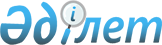 Об установлении публичного сервитута на земельные участкиПостановление акимата города Костаная Костанайской области от 5 сентября 2023 года № 1792
      В соответствии со статьей 18, пунктом 4 статьи 69 Земельного кодекса Республики Казахстан, статьей 31 Закона Республики Казахстан "О местном государственном управлении и самоуправлении в Республике Казахстан", на основании землеустроительных проектов, утвержденных приказами государственного учреждения "Отдел земельных отношений акимата города Костаная" № 600, № 601, № 602, № 603 от 2 августа 2023 года акимат города Костаная ПОСТАНОВЛЯЕТ:
      1. Установить государственному учреждению "Управление строительства, архитектуры и градостроительства акимата Костанайской области" публичные сервитуты на земельные участки для прокладки и эксплуатации коммунальных, инженерных, электрических и других линий сетей, согласно приложению к настоящему постановлению.
      2. Государственному учреждению "Отдел земельных отношений акимата города Костаная" в установленном законодательством Республики Казахстан порядке обеспечить:
      1) направление настоящего постановления на официальное опубликование в эталонном контрольном банке нормативных правовых актов Республики Казахстан.
      2) размещение настоящего постановления на интернет-ресурсе акимата города Костаная после его официального опубликования.
      3. Контроль за исполнением настоящего постановления возложить на курирующего заместителя акима города Костаная.
      4. Настоящее постановление вводится в действие по истечении десяти календарных дней после дня его первого официального опубликования. Перечень земельных участков, на которые устанавливаются публичные сервитуты государственному учреждению "Управление строительства, архитектуры и градостроительства акимата Костанайской области"
      1) для прокладки и эксплуатации коммунальных, инженерных, электрических и других линий сетей по объекту "Строительство общежития на 500 мест при коммунальном государственном казенном предприятии "Костанайский политехнический высший колледж Управления образования акимата Костанайской области. Корректировка" (телефонизация)" по адресу: город Костанай, проспект Кобыланды Батыра, участок 3/1, общей площадью 0,0051 гектар;
      2) для прокладки и эксплуатации коммунальных, инженерных, электрических и других линий сетей по объекту "Строительство общежития на 500 мест при коммунальном государственном казенном предприятии "Костанайский политехнический высший колледж Управления образования акимата Костанайской области. Корректировка" (электроснабжение)" по адресу: город Костанай, проспект Кобыланды Батыра, участок 3/1, общей площадью 0,0715 гектар;
      3) для прокладки и эксплуатации коммунальных, инженерных, электрических и других линий (канализация) по адресу: город Костанай, проспект Кобыланды Батыра, участок 3/1, общей площадью 0,3 гектар;
      4) для прокладки и эксплуатации коммунальных, инженерных, электрических и других линий (водоснабжение) по адресу: город Костанай, проспект Кобыланды Батыра, участок 3/1, общей площадью 0,1972 гектар.
					© 2012. РГП на ПХВ «Институт законодательства и правовой информации Республики Казахстан» Министерства юстиции Республики Казахстан
				
      Аким 

М. Жундубаев
Приложениек постановлению акиматаот 5 сентября 2023 года№ 1792